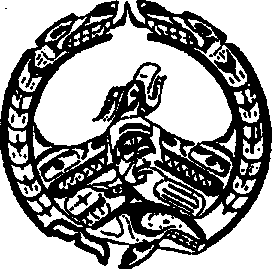 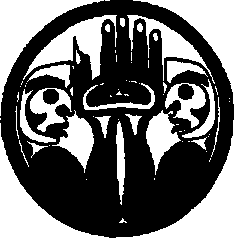 Confirmation Client attented appointmentName of Client:Date of appointment:Time of appointment: Hospital/Health Clinic confirmation stamp / signature: Please return to Community Health Representitive